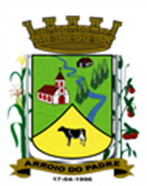 ESTADO DO RIO GRANDE DO SULMUNICÍPIO DE ARROIO DO PADREGABINETE DO PREFEITOLei Complementar nº 20 de 16 de agosto 2017.Acrescenta o art. 66 A a Lei Complementar nº 12 de 19 de novembro de 2009.	O Prefeito Municipal de Arroio do Padre, Senhor Leonir Aldrighi Baschi, faz saber que a Câmara aprovou e eu sanciono e promulgo a seguinte Lei,Art. 1º A presente Lei Complementar altera a Lei Complementar nº 12 de 19 de novembro de 2009, acrescentando o art. 66 A.Art. 2º A Lei Complementar nº 12 de 19 de novembro de 2009, passará a vigorar acrescida do Art. 66 A com a seguinte redação:Art. 66 A Eventual pagamento de horas-extras, promoções e gratificações que por algum motivo não foram pagas imediatamente após serem realizadas ou quando alcançado o prazo para concessão serão corrigidos pelo IGPM-Índice Geral de Preços do Mercado ou por índice oficial que vier a substitui-lo.Art. 3º As despesas de correntes desta Lei Complementar, correrá por dotações orçamentarias próprias a serem consignadas no orçamento municipal vigente. Art. 4º Esta Lei Complementar entra em vigor na data de sua publicação, aplicando-se sua determinação sobre eventuais valores ainda não prescritos. Arroio do Padre, 16 de agosto de 2017. Visto TécnicoLoutar PriebSecretário de Administração, Planejamento,Finanças, Gestão e Tributos   ___________________________________Leonir Aldrighi BaschiPrefeito Municipal